Tento materiál byl vytvořen v rámci projektuOperačního programu Vzdělávání pro konkurenceschopnost.Příjemce:ZŠ a MŠ České VeleniceTřída Čsl. legií 325378 10 Č. VeleniceProjekt MŠMT ČR	EU PENÍZE ŠKOLÁMČíslo projektu	CZ.1.07/1.4.00/21.2082Název projektu školy	S počítačem to jde lépeKlíčová aktivita:  III/2		Inovace a zkvalitnění výuky prostřednictvím ICTAutor:	Mgr. Oldřich StellnerNázev materiálu: Severní EvropaIdentifikátor DUM:	VY_32_Inovace_VI_2_17ZEVzdělávací oblast:		Člověk a přírodaVzdělávací obor:		ZeměpisTéma:			Zeměpis světadílů-EvropaRočník:	7.Stručná anotace: Pracovní list slouží k získání základních informací o regionu Severní Evropa.Prohlašuji, že při tvorbě výukového materiálu jsem respektoval(a) všeobecně užívané právní a morální zvyklosti, autorská a jiná práva třetích osob, zejména práva duševního vlastnictví (např. práva k obchodní firmě, autorská práva k software, k filmovým, hudebním a fotografickým dílům nebo práva k ochranným známkám) dle zákona 121/2000 Sb. (autorský zákon). Nesu veškerou právní odpovědnost za obsah a původ svého díla.Prohlašuji dále, že výše uvedený materiál jsem ověřil(a) ve výuce a provedl(a) o tom zápis do TK.Dávám souhlas, aby moje dílo bylo dáno k dispozici veřejnosti k účelům volného užití (§ 30 odst. 1 zákona 121/2000 Sb.), tj. že k uvedeným účelům může být kýmkoliv zveřejňováno, používáno, upravováno a uchováváno.Severní EvropaZa čísla doplň názvy států severní Evropy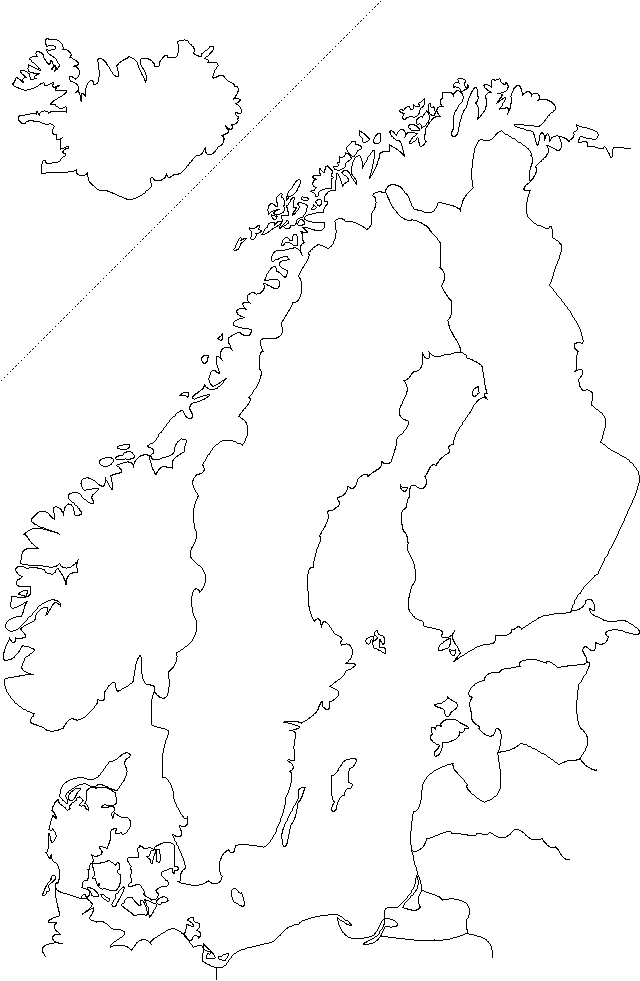 Doplň základní údajeIsland                Rozloha                          …………………..                Počet obyvatel              318 000                Hlavní město                 ………………….Norsko                Rozloha                         …………………..                Počet obyvatel             4 692 000                Hlavní město                …………………..Dánsko               Rozloha                          …………………….               Počet obyvatel              5 564 000               Hlavní město                 ……………………Finsko               Rozloha                           ……………………               Počet obyvatel               5 350 000               Hlavní město                  …………………..Švédsko                Rozloha                          …………………….                Počet obyvatel              9 556 000                Hlavní město                 ……………………Za čísla doplň sousední státyZa čísla doplň oceány, moře, zálivy a průlivyVyhledej společné znaky států severní Evropy………………………………………………………..………………………………………………………..………………………………………………………..………………………………………………………..………………………………………………………..………………………………………………………..………………………………………………………..………………………………………………………..………………………………………………………..…………………………………………………………Řešení:Za čísla doplň názvy států severní EvropyIslandNorskoDánskoFinskoŠvédskoDoplň základní údajeIsland                Rozloha                          103 125 km2                Počet obyvatel              318 000                Hlavní město                 RejkjavíkNorsko                Rozloha                         323 758 km2                Počet obyvatel             4 692 000                Hlavní město                OsloDánsko               Rozloha                          43 094 km2               Počet obyvatel              5 564 000               Hlavní město                 KodaňFinsko               Rozloha                           338 145 km2               Počet obyvatel               5 350 000               Hlavní město                  HelsinkyŠvédsko                Rozloha                          449 964 km2                Počet obyvatel              9 556 000                Hlavní město                 StockholmZa čísla doplň sousední státyRuskoEstonskoLotyšskoLitvaRuskoPolskoNěmeckoZa čísla doplň oceány, moře, průlivy a zálivyAtlantský oceánGrónské mořeNorské mořeSkagerrakKattegatSeverní mořeBaltské mořeFinský zálivBotnický zálivBílé mořeBarentsovo mořeVyhledej společné znaky států severní EvropyLeží na severu EvropyChladné podnebíMálo orné půdyNevhodné podmínky pro zemědělstvíHodně lesůHodně jezerPřístup k mořiKrátké a vodnaté řekyČisté životní prostředíVyspělá ekonomikaMetodické zhodnocení, návod:Třída pracuje s pracovním listem ve dvojicích. Pro vyhledávání informací využívají žáci Školní atlas světa.Práce se vydařila podle představ, studenti pracovali, jak měli. Časová dotace je cca 25min.Pracovní list byl odpilotován v VII.třídě a to dne 30. 5. 2013 dle metodického návodu, žáci pracovali se zájmem.Použité zdroje:Mapy použité k tvorbě materiálu  jsou součástí programu Zoner Callisto,na který má škola licenci.Školní atlas světa. 1. vyd. Praha: Kartografie, 2004, 175 s. ISBN 80-701-1730-3.